nr 25/2020 (848)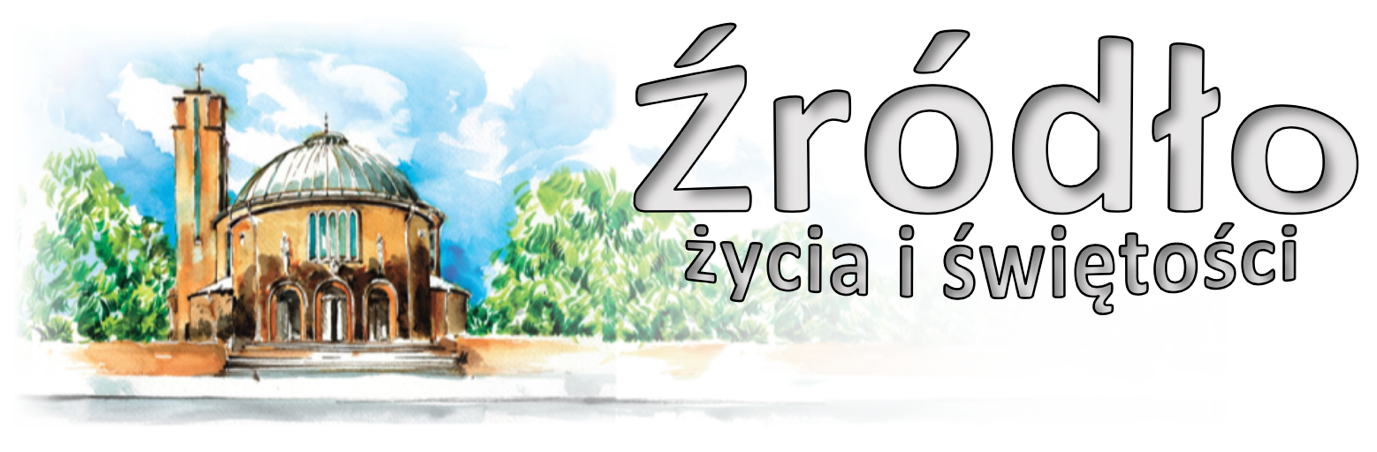 21 czerwca 2020 r.gazetka rzymskokatolickiej parafii pw. Najświętszego Serca Pana Jezusa w RaciborzuUroczystość Najświętszego Serca Pana JezusaEwangelia według św. Mateusza (11,25-30)„W owym czasie Jezus przemówił tymi słowami: Wysławiam Cię, Ojcze, Panie nieba i ziemi, że zakryłeś te rzeczy przed mądrymi i roztropnymi, a objawiłeś je prostaczkom. Tak, Ojcze, gdyż takie było Twoje upodobanie. Wszystko przekazał Mi Ojciec mój. Nikt też nie zna Syna, tylko Ojciec, ani Ojca nikt nie zna, tylko Syn, i ten, komu Syn zechce objawić. Przyjdźcie do Mnie wszyscy, którzy utrudzeni i obciążeni jesteście, a Ja was pokrzepię. Weźcie moje jarzmo na siebie i uczcie się ode Mnie, bo jestem cichy i pokorny sercem, a znajdziecie ukojenie dla dusz waszych. Albowiem jarzmo moje jest słodkie, a moje brzemię lekkie.”Jezus jest naszym pojednaniem. W następstwie grzechu powstał głęboki i tajemniczy przedział między Bogiem Stwórcą a człowiekiem, Jego stworzeniem. Cała historia zbawienia jest właściwie opowieścią o przedziwnych interwencjach Boga na rzecz człowieka, aby człowiek, w sposób wolny i z miłością, powrócił do Niego, aby po czasie izolacji nastał czas pojednania i przyjaźni, komunii i pokoju. W Sercu Chrystusa, pełnym miłości do Ojca i do ludzi, Jego braci, nastąpiło pełne pojednanie Nieba z ziemią…Serce Jezusa, w którym są wszystkie skarby mądrości i umiejętności – to wezwanie z litanii do Najświętszego Serca, zaczerpnięte z Listu do Kolosan (2,3), pozwala nam zrozumieć, że musimy uciekać się do Chrystusowego Serca, ażeby wejść w Bożą pełnię. Mowa tu nie o tej wiedzy, która wbija w pychę (zob. 1 Kor 8,2) i opiera się na ludzkiej mocy, ale o wiedzy Bożej, tajemniczym planie ukrytym przed wiekami w Bogu, Stwórcy wszechrzeczy (zob. Ef 3,9). Jest to wiedza nowa, zakryta przed mądrymi i roztropnymi, a objawiona prostaczkom, bogatym w pokorę, prostotę, czystość serca. Ta wiedza i mądrość polega na poznaniu tajemnicy Boga niewidzialnego, który wzywa ludzi do uczestnictwa w swojej boskiej naturze i pozwala im z sobą obcować. Wiemy o tym, gdyż Bogu samemu spodobało się nam to objawić przez Syna, który jest mądrością Bożą (zob. 1 Kor 1,24). Wszystko to, co w niebiosach i to, co na ziemi, zostało stworzone przez Niego i dla Niego (zob. Kol 1,16). Mądrość Chrystusa przewyższa mądrość Salomona (zob. Łk 11,31). Bogactwo Jego jest niezgłębione (zob. Ef 3,8). Jego miłość przewyższa wszelką wiedzę. Ale poprzez wiarę możemy poznać, wraz ze wszystkimi świętymi, czym jest Szerokość, Długość, Wysokość i Głębokość (zob. Ef 3,18). Znając Jezusa, znamy także Boga. Kto zobaczył Jezusa, zobaczył także i Ojca (zob. J 14,9). Przez Niego miłość Boża rozlana jest w sercach naszych (zob. Rz 5,5). Wiedza ludzka jest jak woda ze źródła: kto się jej napije, znowu odczuwa pragnienie. Mądrość i umiejętność Jezusa otwierają oczy umysłu, poruszają do samej głębi serce i uzdalniają człowieka do transcendentnej miłości; wyzwalają z ciemności błędu, chronią od plam grzechu, od niebezpieczeństwa śmierci i prowadzą do pełnego uczestnictwa w darach Bożych, które przewyższają całkowicie poznanie rozumu ludzkiego (zob. Dei Verbum, 6). Poprzez mądrość i umiejętność Jezusa jesteśmy wkorzenieni i ugruntowani w miłości (zob. Ef 3,17). Powstaje nowy człowiek, wewnętrzny, który stawia Boga w centrum swojego życia i służy braciom.św. Jan Paweł IIOgłoszenia z życia naszej parafiiPoniedziałek – 22 czerwca 2020 							Mt 7,1-5	  630			Za †† rodziców Janinę Piskorską, Władysława Kupczak oraz za †† dziadków z obu stron i dusze w czyśćcu cierpiące	  900			Do Miłosierdzia Bożego za †† ojca Czesława, matkę Stefanię o dar życia wiecznego	1800	1.	Za † Jadwigę Daniel w 8 rocznicę śmierci			2.	Za † Józefa Franica w 3.rocznicę śmierci					Nabożeństwo czerwcowe (Adoracja do 2030)	2000			Różaniec w intencji chorych, Służby Zdrowia i o zakończenie epidemiiWtorek – 23 czerwca 2020 								Mt 7,6.12-14	  630	1.	Do Miłosierdzia Bożego za † Bogusławę Kozicką w 20. rocznicę śmierci oraz za †† pokrewieństwo			2.	O Boże błogosławieństwo i światło wiary dla całej rodziny Możdżeń	  800			W języku niemieckim: Zu 8. Jahrestag des Todes für † Ehefrau, Mutter und Groẞmutter Ursula Frost	1800	1.	Do Miłosierdzia Bożego z prośbą o dar nieba dla † taty Zygmunta Żołneczko			2.	Dziękczynna z okazji 80. rocznicy urodzin męża Jana do Bożej Opatrzności o Boże błogosławieństwo i zdrowie na dalsze lata życia					Nabożeństwo czerwcowe (Adoracja do 2030)	2000			Różaniec w intencji chorych, Służby Zdrowia i o zakończenie epidemiiŚroda – 24 czerwca 2020 – Narodzenie św. Jana Chrzciciela 				Łk 1,57-66.80	  630			Za † Józefa o dar nieba	  900			Za †† teściów Katarzynę i Franciszka Tarasek, †† braci i wszystkich †† z rodziny	1800	1.	W intencji Moniki w dniu urodzin z podziękowaniem za odebrane łaski, z prośbą o zdrowie i Boże błogosławieństwo w rodzinie			2.	Do Bożej Opatrzności przez wstawiennictwo Matki Boskiej z okazji 85. rocznicy urodzin z podziękowaniem za odebrane łaski, z prośbą o zdrowie i Boże błogosławieństwo			3.	Za †† ojca Ericha Slanina w 80, rocznicę urodzin, mamę Urszulę Slanina, nbrata Krystiana					Nabożeństwo czerwcowe (Adoracja do 2030)	2000			Różaniec w intencji chorych, Służby Zdrowia i o zakończenie epidemiiCzwartek – 25 czerwca 2020 								Mt 7,21-29	  630	1.	Za † Eugenię Kuźnik w 4. rocznicę śmierci i wszystkich †† z rodziny			2.	Za † Genowefę Drygalską (od współlokatorów z ulicy Polnej 6)	1800	1.	Za †† rodziców Cecylię i Jerzego Szefler i brata Andrzeja			2.	Do Miłosierdzia Bożego za † syna Mirosława Cebo w 4. rocznicę śmierci						do modlitwy wiernych: w intencji o. Romualda z okazji 25. rocznicy święceń…					Nabożeństwo czerwcowe (Adoracja do 2030)	2000			Różaniec w intencji chorych, Służby Zdrowia i o zakończenie epidemiiPiątek – 26 czerwca 2020 								Mt 8,1-4	  630			W intencji Edyty z okazji urodzin z podziękowaniem za otrzymane łaski, z prośbą o Boże błogosławieństwo i zdrowie dla solenizantki i całej jej rodziny	  900			W intencji Kamila z okazji urodzin oraz 10. rocznicy ślubu o Boże błogosławieństwo i opiekę Matki Bożej dla całej rodziny	1500			Koronka do Bożego Miłosierdzia	1800	1.	Za †† rodziców Annę i Jana Olszyna, Jadwigę i Jerzego Pater i dusze w czyśćcu cierpiące			2.	Do Miłosierdzia Bożego za †† rodziców Katarzynę i Kazimierza Żłobickich, siostrę, szwagra, trzech braci, trzech bratanków, bratanicę, dziadków z rodzin Żłobicki, Lisiewicz oraz za dusze w czyśćcu cierpiące					Nabożeństwo czerwcowe (Adoracja do 2030)	2000			Różaniec w intencji chorych, Służby Zdrowia i o zakończenie epidemiiSobota – 27 czerwca 2020 								Mt 8,5-17	  630	1.	Do Miłosierdzia Bożego za † męża i ojca Waldemara Horny w 2. rocznicę śmierci, †† rodziców Mikołaja i Annę, rodzeństwo i dusze w czyśćcu cierpiące 			2.	Za † Bronisława Witka (od sąsiadów z ulicy Szczęśliwej 35)	1730			Nabożeństwo czerwcowe	1800			W sobotni wieczór: Do Miłosierdzia Bożego za †† rodziców Helenę i Franciszka, Łucję i Mieczysława, braci Jerzego i Wilhelma, siostrę Elżbietę, dziadków i dusze w czyśćcu cierpiąceXIII Niedziela Zwykła – 28 czerwca 2020 	       2 Krl 4,8-12a.14-16a; Rz 6,3-4.8-11; Mt 10,37-42	  700			Za † męża Stefana Martyniaka, †† rodziców z obu stron, Irenę Broszko, pokrewieństwo i dusze w czyśćcu cierpiące	  830			Godzinki o Niepokalanym Poczęciu NMP	  900	1. Za † żonę Halinę Staniszewską w 12. rocznicę śmierci, †† rodziców Natalię i Edwarda, matkę Władysławę, siostrę Genowefę, Stefanię, Halinę, braci Jana i Stanisława			2. O Boże błogosławieństwo w pracy duszpasterskiej i opiekę Matki Bożej dla ks. Ireneusza z okazji imienin (od Rycerstwa Niepokalanej)	1030			W intencji rocznych dzieci: Jan Jakub Kucięba, Paulina Cyfka, Oliwia Kozioł						(Do modlitwy wiernych: w intencji Anny i Krzysztofa Kozioł z okazji 30. rocznicy urodzin z podziękowaniem za otrzymane łaski, z prośbą o Boże błogosławieństwo i zdrowie dla jubilatów i ich dzieci Oliwii i Kacpra)	1200			Dziękczynna w intencji Stanisławy i Edwarda w 45. rocznicę ślubu o Boże błogosławieństwo i zdrowie w rodzinie	1700			Różaniec w intencji chorych i Służby Zdrowia	1730			Nabożeństwo czerwcowe	1800			Do Miłosierdzia Bożego za †† męża Stefana Nowakowskiego, brata Romualda, Marię i Józefa Żukowskich, szwagra Jana i dusze w czyśćcu cierpiąceW tym tygodniu modlimy się: W intencji naszej parafiiDzisiaj w naszym kościele uroczystość odpustowa ku czci Najświętszego Serca Pana Jezusa. Z okazji dzisiejszej uroczystości wszystkim Parafianom życzymy obfitego błogosławieństwa. Dziękujemy wszystkim, którzy w jakikolwiek sposób pomagają i troszczą się o parafię. Dziękujemy ks. Łukaszowi za obecność w naszej wspólnocie.Dzisiaj o 1400 Msza Święta w rycie Trydenckim oraz dodatkowe Msze Święte o 1600 i 1700 (Msza wieczorna o normalnej porze). Od przyszłej niedzieli z racji wakacji nie będzie już dodatkowych Mszy Świętych. Zapraszamy dzisiaj na godz. 1900 na nabożeństwo ku czci Najświętszego Serca Pana Jezusa oraz na modlitwę Różańcową za chorych na godz. 2000. Adoracja do 2030.W tygodniu nabożeństwa czerwcowe po Mszy wieczornej. O 2000 Różaniec za chorych.Również dzisiaj w kaplicy pod kościołem spotkanie dla rodziców dzieci komunijnych o godz. 1600. Dzieci z klas III zapraszamy na spotkanie w kościele w środę o 1530.W tym tygodniu odbędą się spotkania dla kandydatów do bierzmowania: w poniedziałek o 1630 dla kandydatów z 3 roku formacji, w środę o 1630 dla kandydatów z 1 i 2 roku formacji. Spotkania odbędą się w kościele. Prosimy o przyniesienie ze sobą książeczek. Sakrament bierzmowania w naszej parafii będzie udzielany we wtorek, 22 września o 1800.W piątek o 1500 Koronka do Bożego Miłosierdzia.Młodzież zapraszamy na spotkanie w piątek o godz. 1900. W gablotce wywieszony jest Komunikat ks. Biskupa dotyczący pieszej pielgrzymki na Jasną Górę, która w tym roku z wiadomych względów będzie miała inną, „sztafetową” formę. Przedstawiciele (do 30 osób) każdej z grup pójdą jeden dzień. Nie planuje się noclegów, ani wyżywienia. Grupa „5 niebieska” z naszej parafii (oraz parafii Matki Bożej) będzie szła odcinek Ujazd – Żędowice w środę, 19 sierpnia. Szczegóły związane z zapisami w najbliższym czasie.Dom Formacyjny w Miedonii organizuje dodatkowe kursy dla narzeczonych w terminach 10-12 lipca oraz 31 lipca – 2 sierpnia. Zapisy na stronie miedonia.pl.Trwa nabór do Diecezjalnego Liceum Ogólnokształcącego w Raciborzu. Należy wejść na stronę szkoły i w zakładce rekrutacja, wypełnić odpowiedni dokument i przesłać go na email szkoły. Szczegóły na stronie szkoły: www.dloraciborz.pl lub w szkole od poniedziałku do piątku od godz. 9.00 do 15.00.W przyszłą niedzielę o godz. 1030 Msza Święta w intencji rocznych dzieci.Przed kościołem do nabycia: nasza parafialna gazetka „Źródło”, Gość Niedzielny, miesięcznik dla dzieci „Mały Gość Niedzielny”. Kolekta dzisiejsza przeznaczona jest na bieżące potrzeby parafii. Dziś także dodatkowa zbiórka na cele remontowe.Za wszystkie ofiary, kwiaty i prace przy kościele składamy serdeczne „Bóg zapłać”. W minionym tygodniu odeszli do Pana:Maria Nakraszewicz, lat 88, zam. na ul. ŁąkowejJanina Papaj, lat 86, zam. na ul. Opawskiej 62 (pogrzeb we wtorek o 12.oo)Wieczny odpoczynek racz zmarłym dać Panie.Szkoła Liturgii – Dary wody i wina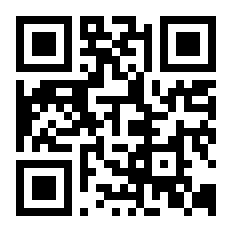 Dla Izraelitów wino było znakiem radości płynącej z darów udzielonych przez Boga, „rozwesela serce człowieka” (por. Ps 104,15). W Nowym Testamencie jest też znakiem czasów Mesjańskich. Warto wspomnieć o młodym winie w kontekście starych bukłaków (por. Mk 2,22). To Chrystus przynosi to co nowe, młode, a to wymaga nowych bukłaków… Wymowna też jest uczta weselna w Kanie (J 2). Wino jest również symbolem cierpienia, jest nazwane „krwią winogron”. Powstaje poprzez wyciskanie, miażdżenie owoców. Stąd kielich oznacza w tradycji Izraela trudne do zniesienia doświadczenia życiowe (por. Mt 20,22; J 18,11). Od najdawniejszych czasów wino mieszano z wodą, gdyż tak postępowano w życiu codziennym. Dla św. Ireneusza (+202) woda i wino są symbolem dwóch natur w Chrystusie: boskiej i ludzkiej. Św. Cyprian (+258) dostrzega symbol zjednoczenia Chrystusa z ludźmi. Prawda o dwóch naturach w Chrystusie była podważana przez tzw. monofizytów (twierdzili, że w Chrystusie jest jedna natura – tylko boska) i pomijali w liturgii gest złączenia wina i odrobiny wody.  Sobór we Florencji (1438) ogłosił, że jest to gest konieczny i niezbędny. Pod wpływem nauk protestanckich Sobór Trydencki (1545) ponownie potwierdził wagę tego gestu. Dziś kapłan wykorzystuje modlitwę św. Leona Wielkiego: „Daj nam Panie przez to misterium wody i wina udział w bóstwie Chrystusa, który raczył przyjąć nasze człowieczeństwo”.Zachęcamy do wysłuchania kolejnych katechez liturgicznych zamieszczonych na naszych stronach internetowych.